INDICAÇÃO Nº 747/2023   Assunto: Solicito ao Exmo. Sr. Prefeito Municipal, que determine ao setor competente que providencie estudos para manutenção no escoamento das galerias de águas pluviais, em toda extensão da Rua Antenor Alves Barbosa, Jardim Ana Maria, conforme especifica.Senhor Presidente:Este vereador foi procurado por moradores, a fim de contribuir para solucionar este problema intervindo junto ao departamento competente da municipalidade.Tal medida se faz urgente e necessária, principalmente nos períodos de fortes chuvas no município, pois as águas pluviais acabam invadindo imóveis localizados no bairro, o que gera reclamações e prejuízo constante aos moradores. (Conforme fotos em anexo).INDICO ao Sr. Prefeito Municipal, nos termos do Regimento Interno dessa Casa de Leis, que se digne determinar ao setor competente que providencie estudos para manutenção das galerias de águas pluviais, em toda extensão da Rua Antenor Alves Barbosa, Jardim Ana Maria.SALA DAS SESSÕES, 04 de abril de 2023.ALBERTO HIROSHI BANDO Vereador – PSD(Assinado Digitalmente)
*Acompanha 03 (três) fotos.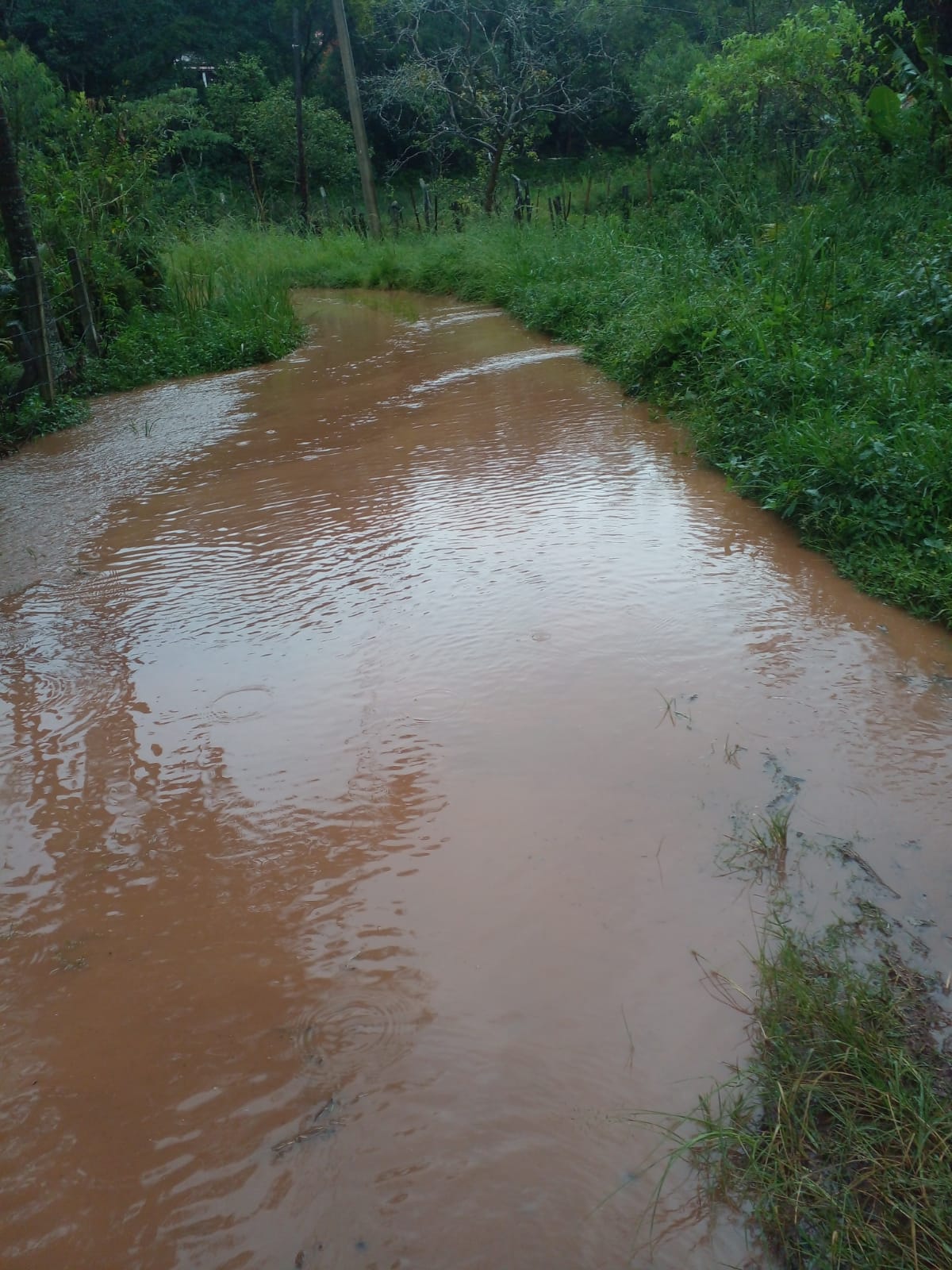 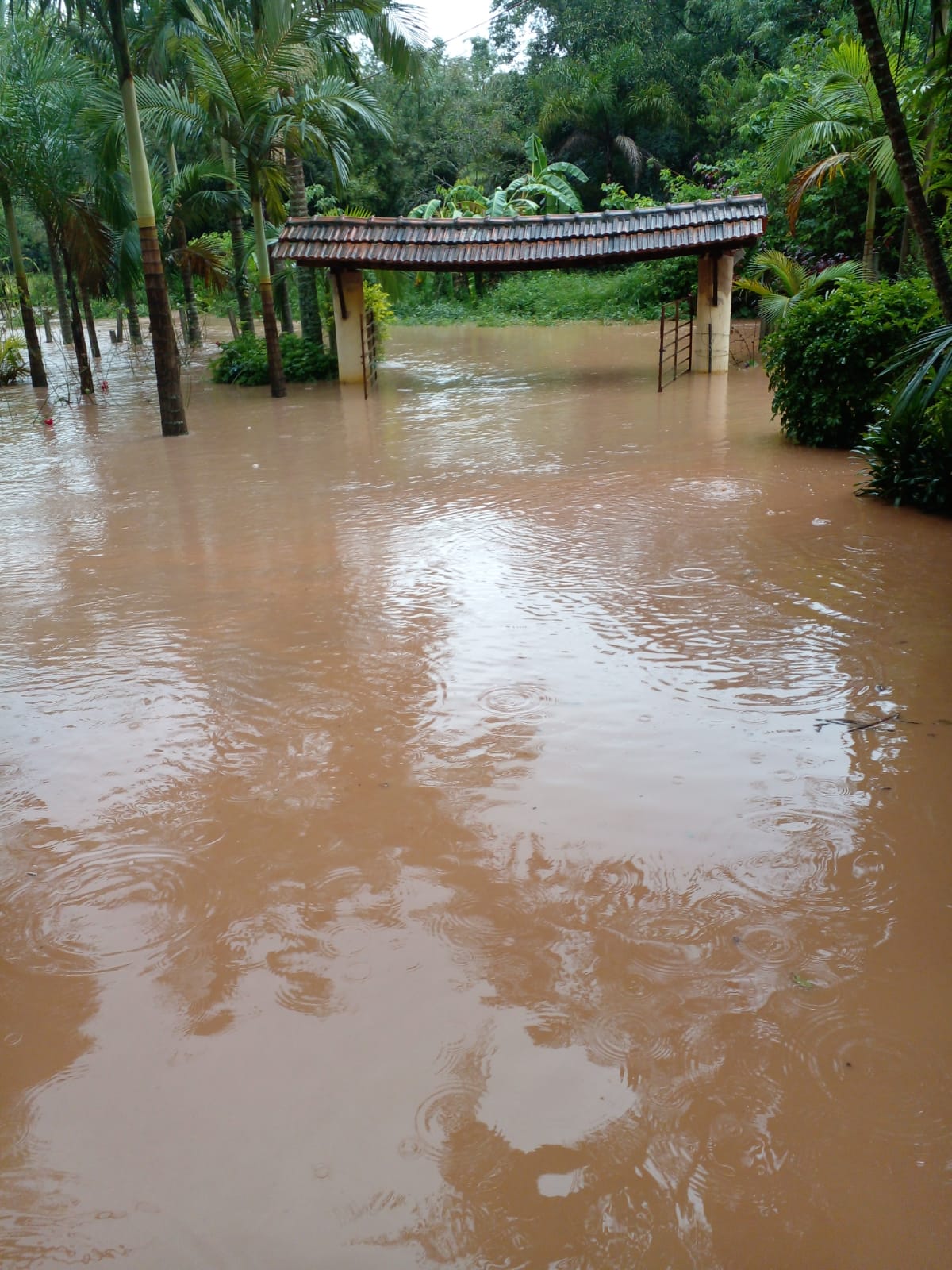 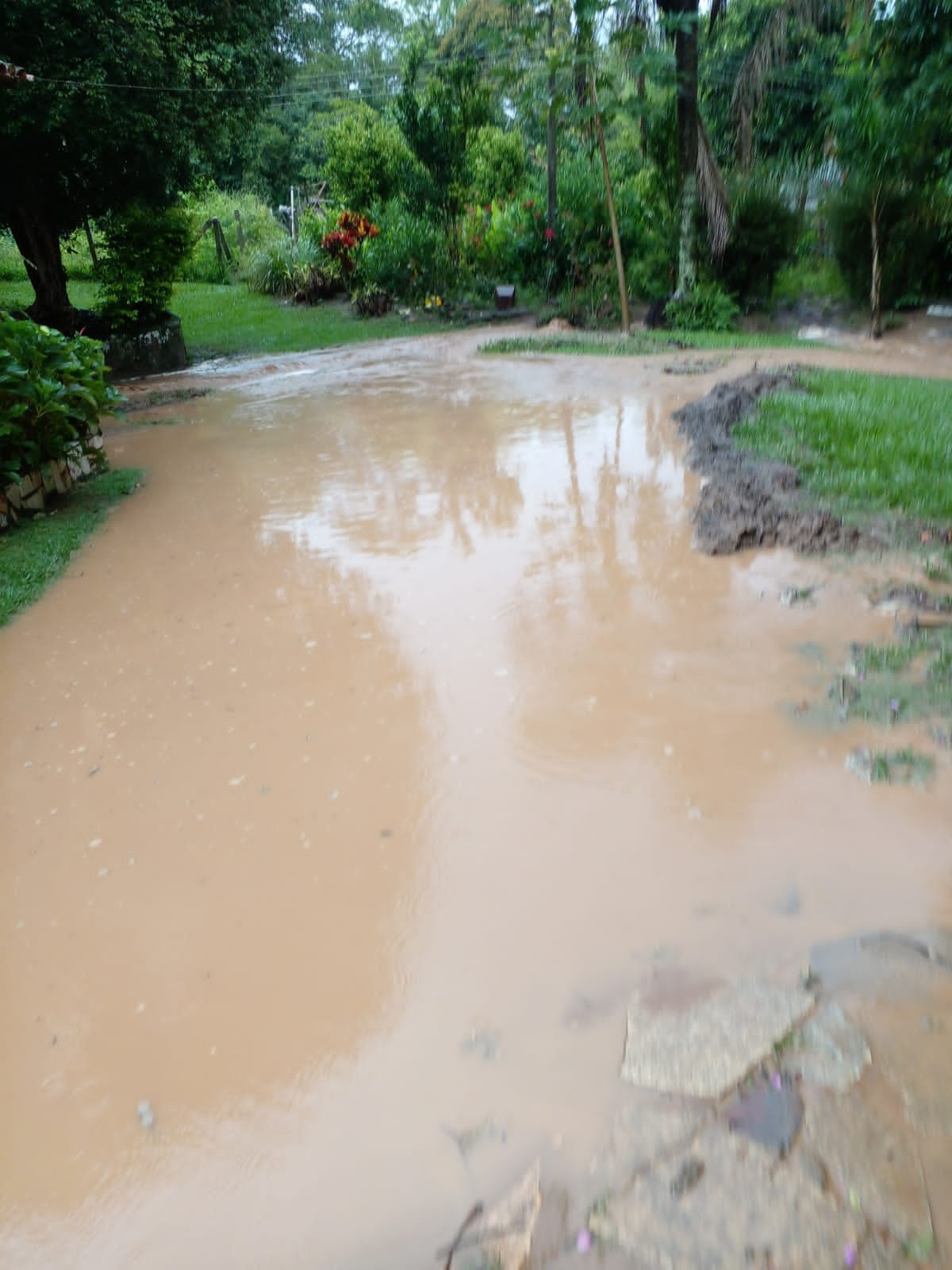 